PLANO APPCC e ÁRVORES DECISÓRIASPLANO APPCC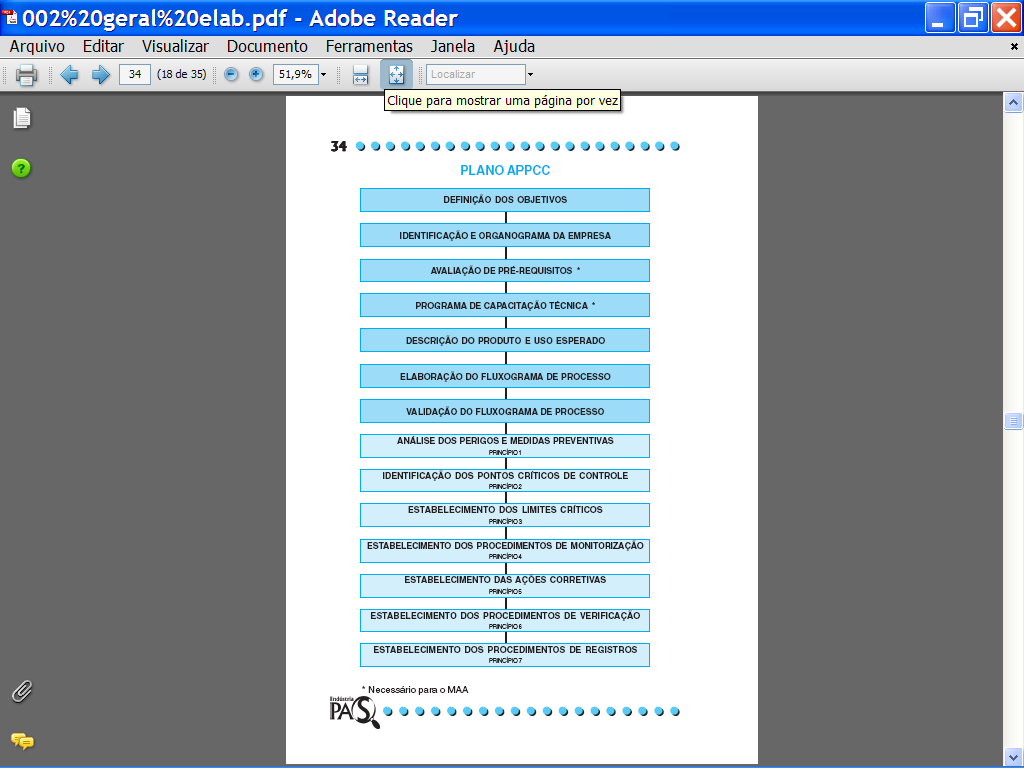 ANEXO 1. Diagrama decisório para identificação de ingredientes/ matérias-primas críticos Obs: A identificação de matérias-primas e ingredientes críticos é importante para estabelecer a necessidade de controle como PCC, em nível de produção da matéria-prima/ ingrediente e/ ou em nível de processo do produto.ANEXO 2. Diagrama decisório na identificação de pontos críticos de controle – processo (modificado)ANEXO 3. ÁRVORE DECISÓRIO PARA PERIGOS MICROBIOLÓGICOSNOTHERMANS et al. HACCP concept: identification of potencially hazardous micro-organisms. Food Microbiology, v. 11, 1994.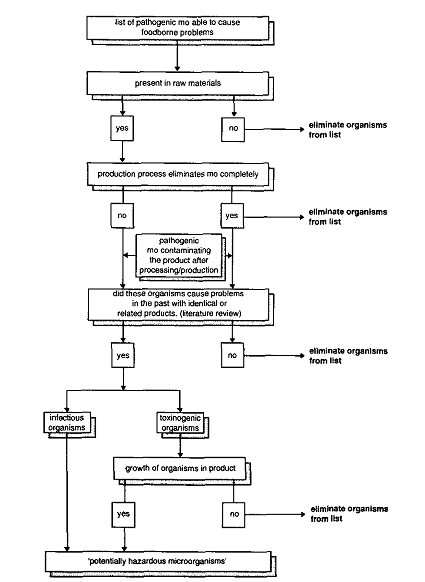 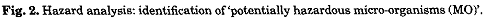                     SIMQ1. O perigo ocorre em níveis inaceitáveis?             NÃO       SIMQ2. O processo ou o consumidor eliminará ou reduzirá o perigo a um nívelaceitável?                   Não é Crítica         NÃONão é Crítica.      É Crítica